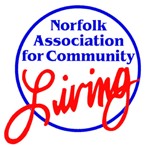 Norfolk Association for Community Living644 Ireland RoadSimcoe, Ontario N3Y 4K2(519) 426-5000APPLICATION FOR EMPLOYMENTPERSONAL DATA:EDUCATION:PLEASE NOTE: WE ARE UNABLE TO PROCESS INCOMPLETE APPLICATIONS.WORK RELATED SKILLS:Describe any of your work related skills, experience, or training that relate to the position being applied for.PERSONAL QUALIFICATIONS:EMPLOYMENT HISTORYList your most recent place of employment on the top line with previous employment listed in sequence. Approximate dates will be acceptable.OTHER INFORMATION (Optional)Personal interests and activities: REFERENCES:For employment references, may we approach?Three (3) Work Related References:File: Application for Employment (May 2019)AdministrationResidential SupportResidential SupportCasual ReliefCasual ReliefCasual ReliefCareerFamily HomeFamily HomeVolunteerVolunteerVolunteerSummer EmploymentPosition being applied for: (Please Check)Position being applied for: (Please Check)Position being applied for: (Please Check)Position being applied for: (Please Check)Full TimeFull TimePart TimeAre you legally eligible to work in Canada? (Yes/No)Name:Given Name(s)Last NameAddress:Phone:Years Completed:Years Completed:Years Completed:Years Completed:Years Completed:SecondaryCollegeUniversityDiploma(s) Awarded:Diploma(s) Awarded:Diploma(s) Awarded:Degree(s) Awarded:Degree(s) Awarded:Degree(s) Awarded:Other Courses, Workshops, Seminars, Training:Other Courses, Workshops, Seminars, Training:Other Courses, Workshops, Seminars, Training:Driver's License? (Yes/No)Driver's License? (Yes/No)ClassDo you have access to a vehicle? (Yes/No)Do you have access to a vehicle? (Yes/No)Have you ever worked for NACL before? (Yes/No)Have you ever worked for NACL before? (Yes/No)          If yes, when?Are you now employed? (Yes/No)Are you now employed? (Yes/No)Have you attended an Information & Recruitment Session? (Yes/No)Have you attended an Information & Recruitment Session? (Yes/No)Have you attended an Information & Recruitment Session? (Yes/No)Have you attended an Information & Recruitment Session? (Yes/No)          If yes, date attended:When would you be available to begin employment/volunteering?When would you be available to begin employment/volunteering?When would you be available to begin employment/volunteering?When would you be available to begin employment/volunteering?Date Started Year/MonthDate LeftYear/MonthEmployerName – Address – Phone NumberName of SupervisorJob TitleReason For LeavingYour present/last employer? (Yes/No)(Applicant Signature)Your former employer(s)? (Yes/No)(Applicant Signature)1)Name:Address:Home Ph#:Work Ph#:2)Name:Address:Home Ph#:Work Ph#:3)Name:Address:Home Ph#:Work Ph#:APPLICANT CERTIFICATION AND AGREEMENTAPPLICANT CERTIFICATION AND AGREEMENTAPPLICANT CERTIFICATION AND AGREEMENTAPPLICANT CERTIFICATION AND AGREEMENTAPPLICANT CERTIFICATION AND AGREEMENT(Please Read Carefully)(Please Read Carefully)(Please Read Carefully)(Please Read Carefully)(Please Read Carefully)I hereby declare that the foregoing information is true and complete to my knowledge.
I understand that a false statement may disqualify me from employment or cause my dismissal.I hereby declare that the foregoing information is true and complete to my knowledge.
I understand that a false statement may disqualify me from employment or cause my dismissal.I hereby declare that the foregoing information is true and complete to my knowledge.
I understand that a false statement may disqualify me from employment or cause my dismissal.I hereby declare that the foregoing information is true and complete to my knowledge.
I understand that a false statement may disqualify me from employment or cause my dismissal.I hereby declare that the foregoing information is true and complete to my knowledge.
I understand that a false statement may disqualify me from employment or cause my dismissal.(Date)(Signature)